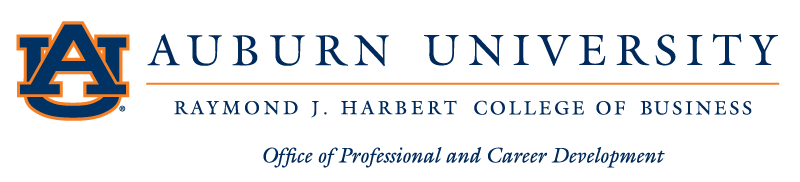 Parking PassEvent: Supply Chain Management Career FairDate: October 3rd, 2024Purpose: Employer Participant Approval: Arishna LastingerContact: Office of Professional and Career DevelopmentLowder Hall – 334-844-7203